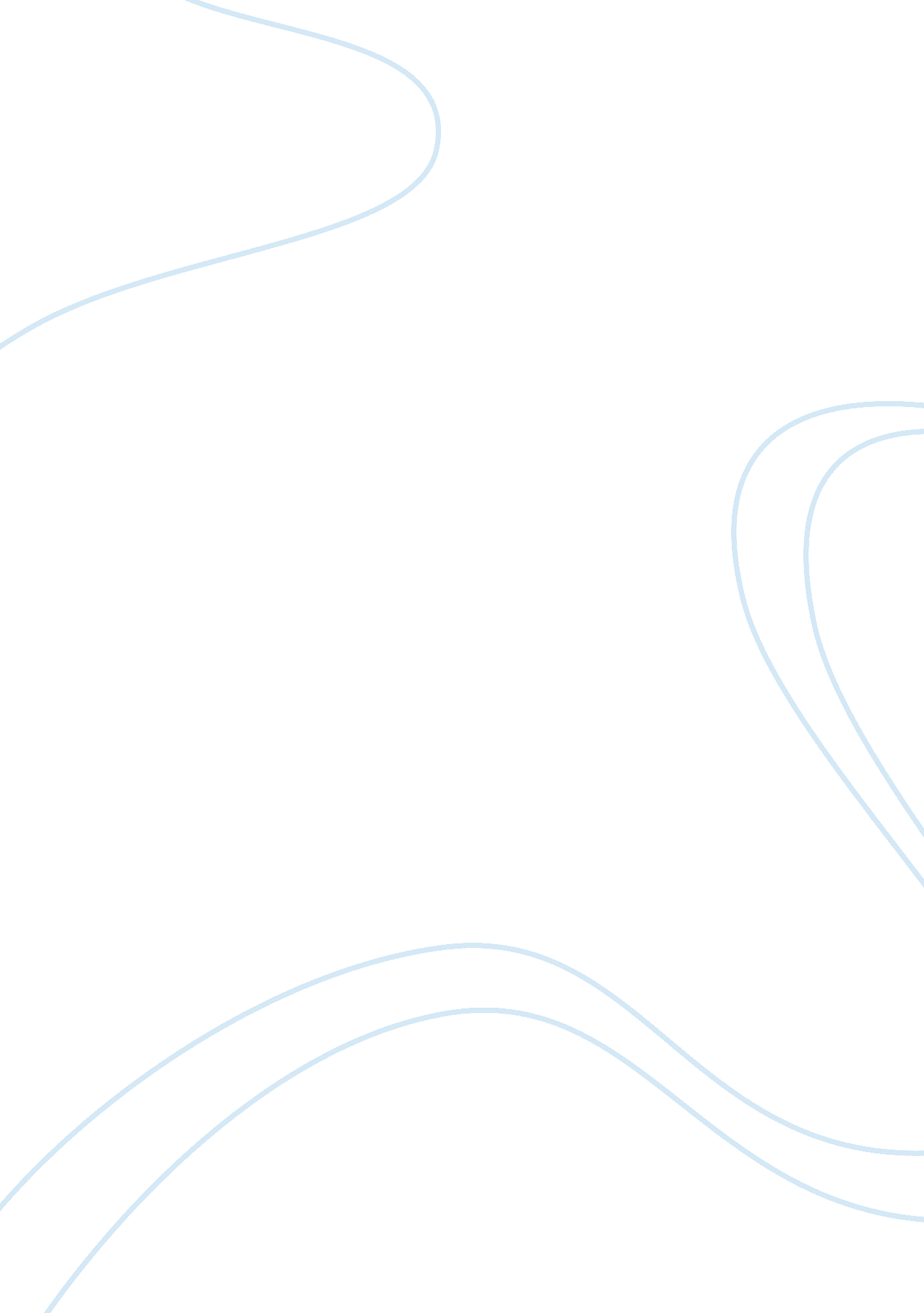 Issues facing latino immigrants in today’s political climate essay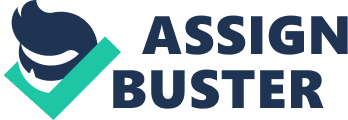 The United States is a state built on in-migration. both legal and illegal. One of the most influential groups in footings of in-migration in America is the Latin American demographic. Latin Americans influence everything from their local economic systems. political relations. civilization and society in general. There are a figure of statements made both for and against continued in-migration by Latinos. from the fact that all Americans are descended from immigrants to the fact that they provide needed labour in countries that many American citizens are less inclined to work in. The statement against in-migration is that leting Latin Americans in bargains occupations from U. S. citizens. they contribute unduly to offense statistics or that they take advantage of societal services reserved for legal Americans without paying the revenue enhancements that keep these plans in service. In this paper. I will show a brief history of Latin American in-migration and present statements both for and against continued motion into the United States. The stopping point of the paper will be reserved for my sentiment on what the best class of action would be to restrict the jobs confronting in-migration in the United States. “ The foremost important moving ridge of Mexican workers coming into the United States began in the early old ages of the 20th century. following the curtailment of Nipponese in-migration in 1907 and the consequent drying up of inexpensive Asiatic labour. The demand for Mexican labour increased aggressively when the Unites States entered World War I. The Mexican authorities agreed to export Mexican workers as contract labourers to enable American workers to contend overseas. After the war. an intensifying nativist clime led to restrictive quotas on in-migration from Europe and to the creative activity of the U. S. Border Patrol. aimed at cutting back the flow of Mexicans. But economic demand for unskilled migratory workers continued throughout the Roaring Twenties. encouraging Mexican immigrants to traverse the border—legally or non. ” This early demand for labour. stemming both from a deficiency of available work forces due to the war attempt and a misgiving of Asiatic immigrants. became the accelerator for Mexican workers to get down migrating into the U. S. The ready work. better rewards compared to those in their place state and promise of a better life either in the United States or back in their place states. led many Latinos to traverse the boundary lineand get down settling and working in America. The early inflow of Latino labourers helped battle the loss of American work forces to the war attempt in Europe. World War I and World War II diverted a great many American males to Europe and the Pacific to function in the armed forces. which left concerns short on labour. Although adult females started come ining the work force at this clip. there still was a famine of labour to make full all the functions that had opened up with the mass hegira of American males into the armed forces. Following the return of the United States military after the war attempt subsided. there was less demand for immigrant labour and so a great many of the Latino workers returned to their place states. The desire for legal immigrant labour to make full necessary place started germinating into its current province. whereby concerns supplant legal workers with illegal workers. therefore deriving entree to the labour that their concerns require while merely paying a fraction of the rewards that legal citizens would demand. “ One of the tools conservativists have used really successfully over the past 25 old ages to drive down rewards. broke brotherhoods. and increase CEO wages has been to promote illegal immigrant labour in the US. Their technique is transparently simple. Conservatives good understand supply and demand. If there’s more of something. its monetary value goes down. If it becomes scarce. its monetary value goes up. They besides understand that this applies merely as readily to labour as it does to houses. autos. soya beans. or oil. While the history of much of the progressive motion in the United States has been to command the supply of labour ( largely through forcing for maximum-hour. right-to-strike. and child-labor Torahs ) to therefore be able to dicker nice rewards for working people. the history of conservative America has. from its earliest yearss grounded in bondage and apprenticed workers from Europe. been to increase the supply of labour and drive down its cost. ” The Latino people who immigrated here had motivations different from those of the concerns conveying them here ; to an immigrant. America was a land of eternal chances. where they could either settle their households and get down a new life or gain adequate money to return to their state of beginning and live a comfy life at that place. While some immigrants were no uncertainty coming to America to carry through condemnable ends. the bulk were mundane people looking for a better life for themselves and their households. The jobs confronting illegal immigrants in the United States today are legion. There are many who seek nil more than to legalise their position as American citizens. while others would be happy to merely have work visas that would legalise their position within America and let them to work without fright of torment. apprehension or exile. Among the many jobs that immigrants face are the undermentioned: The type and quality of instruction available to these new residents—desperate to larn English—and to their kids. Economic issues: the deficiency of secure occupations that pay an frequently undocumented population. and their resulting hapless or crowded lodging. Isolation in immigrant and refugee communities: isolation from services that could assist them. every bit good as the emotional isolation caused by the emphasis. Prejudice and favoritism that new immigrants and refugees report they face. every bit good as the cultural differences that may discourage them from seeking and having services. The linguistic communication barrier is possibly the most of import barrier confronting these immigrants. The inability to talk English in America is a warning mark the individual may be an illegal immigrant. it is harder to read marks or waies. many services are staffed by English talkers and therefore may be unable to understand what the Spanish talker wants and it is harder to use for occupations if the individual is unable to decode what the application is inquiring of them. For most Americans. this isn’t an issue confronting them. but for an illegal immigrant with limited entree to educational chances or transcribers. it is a major hurdle that they may be unable to get the better of. The inability to talk English is a major hurdle in countries with robust jurisprudence enforcement and Torahs that are in topographic point to confine and behave illegal immigrants. In Arizona. Torahs are on the books that allow constabularies to “ check the in-migration position of anyone pulled over. This could be every bit simple as an officer walking by a group of Latinos speech production in the native lingua and inquiring for documents. If they can’t provide certification. they could be arrested as illegal foreigners. making an ambiance where people are afraid to be caught utilizing their ain linguistic communication. but are unable to pass on efficaciously plenty in English to acquire the aid they need to get the hang it. The major job with this is that people frequently complain that immigrants don’t want to larn English. but the 1s that do are unable to entree the tools or services they need to run into this demand. The inability to read marks is another tremendous hurdle facing immigrants ; many marks are in English merely and may incorporate of import waies or warnings that people who are unable to talk or read in English won’t be able to understand. Road building warnings. waies to of import edifices like infirmaries or jeopardy warnings due to inclement conditions will be beyond the ability of these people to either follow or fthm. If an immigrant is injured while working on a distant occupation site and is unable to talk English. they won’t be able to name exigency services for a paramedic. If this occurs. the lone resort is for another worker to drive the injured party to a nearby infirmary. If the individual is badly injured. perchance shed blooding to a great extent and neither individual in the vehicle can read the English linguistic communication waies. valuable proceedingss may be wasted while they drive aimlessly looking for a infirmary that would be easy reached by person with the ability to read the marks directing them to the hospital’s location. Another of import hurdle is that non-English talkers have fewer labour protections than English talkers do. An unscrupulous concern proprietor could take advantage of the fact that these people are improbable to travel to the governments if they are taken advantage of and so under wage. coerce them to work in insecure conditions or work hours that an English talker would cognize were illegal and would be able to acquire the aid to set a halt to it. A non-English talker may be afraid to come frontward and put on the line apprehension or exile and will so merely digest the suffering conditions and go on to work for less than just wage. “ Immigrants are frequently identified as a “ vulnerable population”—that is. a group at increased hazard for hapless physical. psychological. and societal wellness results and unequal wellness attention. ( healthaffairs. org ) Vulnerability is shaped by many factors. including political and societal marginalisation and a deficiency of socioeconomic and social resources. Addressing the wellness attention demands of immigrant populations is disputing both because of the heterogeneousness of this group and because recent federal and province policies have restricted some immigrants’ entree to wellness attention. These policies have exacerbated bing differences in entree ( for illustration. legal occupants versus undocumented and long-run occupants versus recent reachings ) . The stigma associated with some signifiers of in-migration position ( for illustration. undocumented versus refugee ) can besides lend to exposure. ” This is a different issue than that of reading marks adequately ; the inability to decently talk in English puts immigrants in a unsafe state of affairs where they are oftentimes working in insecure conditions but are unable to obtain wellness attention in instance of an hurt. A debilitating hurt could non merely be the immigrant their occupation. but put them at hazard of farther injury when they can’t acquire the medical attention that would be required to properly nurse them back to wellness. This puts an tremendous strain non merely on the households of the injured workers. but on the low cost wellness attention options available in the countries that immigrants live in. as they won’t be able to afford proper attention at a infirmary and are relegated to seeking resort at a free clinic or some similar establishment. When this occurs. these establishments are unable to maintain up with the demands placed on them by their normal patronages and are forced to endorse log instances ensuing in even more injury to the wellness of all the affected persons. This spiraling job could conceivably go so desperate that full countries are denied wellness attention entree while the back log is cleared out. The following hurdle confronting immigrants is the quality of instruction available to both themselves and their households. Non-English talkers in countries where their native lingua is non used often may be unable to derive entree to schools or instructors who could either learn the English or supply instruction at a degree suiting their intelligence alternatively of learning them more basic information because it is assumed that the inability to talk English denotes a learning upset alternatively of merely being a job caused by coming from a state where English is non the linguistic communication spoken most often. “ Much of the engagement spread can be explained by merely a few economic and socio-demographic factors. the writers find. To some extent. the factors that affect disadvantaged immigrant kids resemble those of their similarly disadvantaged native opposite numbers. Affordability. handiness. and entree to ECE plans are structural barriers for many immigrant households. as they are for deprived households more by and large. Language barriers. bureaucratic complexness. and misgiving of authorities plans. particularly among undocumented immigrants. are alone challenges that may forestall some immigrant households from taking advantage of ECE plans. even when their kids might measure up for subsidies. Cultural penchants for parental attention at place can besides be a barrier. Housing is another major issue confronting immigrants. particularly illegal 1s. These people are forced to populate in the most impoverished countries due to the low paying occupations they take and since they have no formal position as American citizens. will frequently clock crowd into places excessively little for the figure of people populating at that place. making unsafe state of affairss such as fire jeopardies or the spread of disease. These houses may besides miss basic comfortss. which can take to sickness in the weaker members of a household or to a deficiency of hygiene which will further impair the immigrant’s ability to procure work or better lodging. “ Like all tenants. immigrants have faced an economic squeezing over the past decennary. as rents have risen while incomes have remained level. The average income for families headed by nonnative New Yorkers is $ 35. 500. significantly less than the average income of native born–headed families. Even as the metropolis has seen high degrees of new building. the figure of units that are low-cost for low- to middle-income households has decreased sharply. From 2002 to 2005. the metropolis lost more than 205. 000 units low-cost to the typical family. The average monthly rent for unsubsidized flats in the metropolis increased by 8 per centum. while the citywide average income fell by 6. 3 per centum. For unsubsidized low-income tenants – a group that includes a disproportional portion of immigrants – the typical portion of net incomes spent on rent rose from 43 per centum to more than half of income. in merely three old ages. The foreclosure crisis is worsening the job. and even drop in existent estate monetary values is supplying small alleviation. Rent diminutions are concentrated in Manhattan luxury lodging. the lone portion of the market with a high vacancy rate. In the outer boroughs. where most New Yorkers and most immigrants live. widespread foreclosures are taking to the eviction of renters and householders likewise. ” The following major issue is that of isolation in immigrant communities. Many immigrants are really cognizant of the negative public sentiment of illegal immigrants and even if they are here lawfully. may be afraid they will be viewed in the same visible radiation as those who did non get in the appropriate mode. This isolation can ensue in depression. drug usage or an inability to entree medical and societal services that they are in desperate demand of. An immigrant who feels isolated by public force per unit area may draw his or her kids from public schools. further worsening the educational crisis confronting many of them and making another coevals of immigrants unable or apparently unwilling to absorb into American civilization. “ Past research on in-migration has conceptualized the version of immigrants to their new cultural and societal environment as a many-sided procedure affecting different forms and schemes. From a wide position. version is a procedure of alteration and accommodation to new environmental conditions. Although there is no understanding in research on how to specify and mensurate version while traveling from one civilization to another. it has been suggested that most migrators go through initial “ culture shock” . which has important effects for their well-being. The extent and results of this “ culture shock” and following version may depend on many factors. from cultural distance to migration motive and outlooks. Adaptation of immigrants can be defined as the procedure of “ fitting in” to the society of colony and working successfully in a new environment. Two distinguishable facets of intercultural version have been identified on the footing of past research. The first is socio-cultural version. which is based on the civilization larning attack and reflects the ability to prosecute in constructive interaction with a different civilization. The other is psychological accommodation. which facilitates the individual’s sense of wellbeing. positive assessment of state of affairss and general satisfaction with life. ” This as noted is with Russians into New Zealand but American immigrants face the same challenges as does any immigrant anyplace. The concluding major hurdle confronting immigrants is that of prejudiced attitudes by the citizens of the host state. As seen in some parts of America today. there are a figure of people with negative attitudes towards all immigrants. legal or illegal. When added to the jobs already confronting immigrants. this last obstruction can turn out about unsurmountable. An immigrant may hold the best purposes of absorbing into the host states society. but find the avenues to make this blocked by people in places of power who do their uttermost to forestall them from doing headroom. either by making Torahs to halter immigrants from geting or going successful. to denying them basic services and comfortss that they need in order to go portion of the civilization or to take attention of their households. “ We’re extremely dependent on people in our ain groups. In fact. one could reason that our extremely ultra-social. mutualist signifier of group life may be the most of import human version. Peoples tend to be invested in members of their groups. to hold on-going histories of just exchanges and mutual dealingss. to handle one another moderately good. to make and follow a set of agreed-upon norms. and thereby construct up trust. Foreigners aren’t traveling to hold that same built-up investing in us or our group. Because of this. we tend to believe that people who are foreign to us are more likely to present certain sorts of menaces: We believe they may be more interested in taking our resources. more likely to rip off us in exchanges. to go against our norms and values. to take more than their just portion. and the similar. These perceptual experiences of menaces are linked to negative emotions such as choler and moral disgust that contribute to anti-immigrant biass. The solutions to these jobs are every bit varied as the jobs themselves. In order to assist relieve the job of illegal in-migration. an easier to use and more streamlined policy for legal in-migration is a must. A good system would affect fast tracking campaigners who possess accomplishments needed in America. while supplying a system for normal labourers to acquire in rapidly as good. A manner to assist new immigrants would be to put up cantonments where they could larn English and of import aspects of American civilization and jurisprudence while waiting for their paperwork to procedure. The system could be set up to necessitate that these new immigrants show a basic competence in English and steering through American society before they are granted full citizenship. There have been a figure of plans and thoughts put Forth to assist immigrants. with such as the Dream Act. “ Over three million pupils graduate from U. S. high schools every twelvemonth. Most acquire the chance to prove their dreams and live their American narrative. However. a group of about 65. 000 young person do non acquire this chance ; they are smeared with an familial rubric. an illegal immigrant. These young person have lived in the United States for most of their lives and want nil more than to be recognized for what they are. Americans. The DREAM Act is a bipartizan statute law ? pioneered by Sen. Orin Hatch [ R-UT ] and Sen. Richard Durbin [ D-IL ] ? that can work out this hemorrhaging unfairness in our society. Under the strict commissariats of the DREAM Act. measure uping undocumented young person would be eligible for a 6 twelvemonth long conditional way to citizenship that requires completion of a college grade or two old ages of military service. ” An illustration of one policy that aims to assist immigrants demo how much added force per unit area is put on immigrants in order to fulfill the political positions of prejudiced electors. “ A bipartizan group of U. S. senators on Tuesday unveiled long-awaited landmark statute law to take the menace of exile for 1000000s of illegal immigrants. giving them an chance to use for lasting legal position within 10 old ages and finally for U. S. citizenship. Under the proposal. undocumented immigrants who came to America before Dec. 31. 2011 and stayed continuously could use for “ provisional” legal position every bit shortly as six months after the measure is signed by the president. But beyond that. they would hold to wait. possibly for a decennary or more without having federal benefits. while the authorities meets a host of tough conditions for procuring U. S. boundary lines and implementing current in-migration jurisprudence. The bill’s patrons – four Democrats and four Republicans -felt such conditions and enforcement “ triggers” to be necessary in order to assist it win where similar steps have failed. largely because of resistance to what oppositions see as “ amnesty” for law-breakers. ” This policy at first seems like a great start towards assisting immigrants. but the hurdlings and the figure of cautions attached make it so hard for these people to achieve that a great many of them. particularly those of limited instruction. may merely go on existing the manner they have alternatively of making all the work required cognizing that there would still be a long delay until they were recognized as full citizens. In shutting. my sentiment is that the Dream Act is the footing that elected functionaries should utilize to craft future in-migration reform. It offers come-at-able ends. the timeline is short and if the ends are met. the immigrants will hold proven that they are every bit “ American” as those born here. While the Dream Act merely helps kids of illegal immigrants. similar commissariats could be added into such a jurisprudence to assist the grownup members of this community become full citizens. Rather than sing immigrants as an obstruction that we must get the better of. we should alternatively retrieve that at one clip. all Americans were immigrants and that this state was founded on the ideal that it would supply safety and reprieve to those in demand and those who wanted to go a member of this society. An inflow of vivacious people from other civilizations merely opens the doors to new thoughts. new concern chances and potentially new friends. BibliographyPeter Morton Coan. Toward a Better Life: America’s New Immigrants in Their Own Words–From Ellis Island to the Present. Prometheus Books 2011. Stephen Yale-Loehr. Green Card Stories. Umbrage Editions 2011. Common Dreams. Stop Leting the Wealthy to Treat Undocumented Immigrants Like Slaves hypertext transfer protocol: //www. commondreams. org/view/2013/03/13-10 Kathryn Derose. Immigrants And Health Care: Beginnings Of Vulnerabilityhypertext transfer protocol: //content. healthaffairs. org/content/26/5/1258. fullBrad Lander. Confronting the Housing Squeeze: Challenges Confronting Immigrant Tenants. and What New York Can Dohttp: //prattcenter. net/sites/default/files/publications/Confronting % 20the % 20Housing % 20Squeeze. pdf Randal Archibold. Arizona Enacts Stringent Law on Immigration. hypertext transfer protocol: //www. nytimes. com/2010/04/24/us/politics/24immig. hypertext markup language? _r= 0 Lake Snell Perry Mermin. Challenges Confronting New Immigrants and Refugeeshttp: //www. policyarchive. org/handle/10207/bitstreams/21623. pdf Harvard Magazine. Uneasy Neighbors: A Brief History of Mexican-U. S. Migration hypertext transfer protocol: //harvardmagazine. com/2007/05/uneasy-neighbors-a-brief-html Dream act FAQS. hypertext transfer protocol: //dreamact. info/faq/1 # 1n5252Karoly. LA. Early attention and instruction for kids in immigrant householdshypertext transfer protocol: //www. ncbi. nlm. National Institutes of Health. gov/pubmed/21465856Sophie Bushwick. What Causes Prejudice against Immigrants. and How Can It Be Tamed? hypertext transfer protocol: //www. scientificamerican. com/article. cfm? id= what-causes-prejudice-aga Elise Foley. Dream Act To Be Reintroduced In House As Immigration Push Grows hypertext transfer protocol: //www. huffingtonpost. com/2013/02/07/dream-act_n_2639187. hypertext markup language 